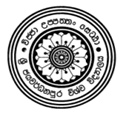 ශ්‍රී ජයවර්ධනපුර විශ්වවිද්‍යාලයමානව ශාස්ත්‍ර හා සමාජීය විද්‍යා පීඨයසමාජ විද්‍යා හා මානව විද්‍යා අධ්‍යයනාංශයසමාජ විද්‍යා ඩිප්ලෝමා පාඨමාලාවඅයදුම්කරුවන් සඳහා පොදු උපදෙස්01.	මේ සමග අමුණා එවා ඇති අයදුම්පත්‍රය නිසි පරිදි සම්පූර්ණ කොට 2017 ජුනි 30 වන දින හෝ ඊට පෙර ලැබෙන සේ පාඨමාලා සමායෝජක, සමාජ විද්‍යා ඩිප්ලෝමා පාඨමාලාව, සමාජ විද්‍යා හා මානව විද්‍යා අධ්‍යයනාංශය, ශ්‍රී ජයවර්ධනපුර විශ්වවිද්‍යාලය, ගංගොඩවිල, නුගේගොඩ යන ලිපිනයට ලියාපදිංචි තැපෑලෙන් එවිය යුතුය. නියමිත දිනට පසු ලැබෙන අයදුම්පත්‍ර කිසිඳු හේතුවක් මත හෝ සලකා බලනු නොලැබේ.02.	පාඨමාලාව සඳහා අපේක්ෂිත සුදුසුකම් සහ වෘත්තිය පළපුරුද්ද සනාථ කිරිම පිණිස අදාළ ලේඛනවල ඡායා පිටපත් (සේවා සහතිකයද ඇතුළත්ව)උප්පැන්න සහතිකයේ පිටපතක් හා අධ්‍යාපන සහතිකවල පිටපත් ඉල්ලුම් පත්‍රය සමග අමුණා එවිය යුතුය.03.	පාඨමාලාව සඳහා ඇතුළත්කර ගැනීම සලකා බැලිමට අපේක්ෂිත අධ්‍යාපන සුදුසුකම් සහ වෘත්තිය පළපුරුද්ද සනාථ කිරිම සඳහා අදාළ ලේඛනවල මුල්පිටපත් සම්මුඛ පරීක්ෂණයේදී හෝ ඉල්ලනු ලබන අවස්ථාවකදී හෝ ඉදිරිපත් කළ යුතුය.04.	ඔබගේ අයදුම් පත්‍රය අනුව අදාළ පාඨමාලාව සඳහා ඔබ තෝරා ගනු ලැබුවහොත් ඒ බව ඔබට පෞද්ගලිකව දන්වනු ලබන අතර පාඨමාලා ගාස්තු ගෙවිය යුත්තේ ඒ අනුවය.05.	පාඨමාලා ගාස්තු තම සේවායෝජකයා මගින් ගෙවනු ලැබීමට අපේක්ෂා කරන අයදුම්කරුවන් තම අයදුම්පත් තම සේවායෝජකයා මගින් එවීම ප්‍රයෝජනවත් විය හැකිය.ශ්‍රී ජයවර්ධනපුර විශ්වවිද්‍යාලයමානව ශාස්ත්‍ර හා සමාජීය විද්‍යා පීඨයසමාජ විද්‍යා හා මානව විද්‍යා අධ්‍යයනාංශයසමාජ විද්‍යා ඩිප්ලෝමා පාඨමාලාව 01 .	අයදුම්කරුගේ මුලකුරු සමග නමසිංහලෙන්:…………………………………………………………………………………………………………………………………………………………………………………………………………………………ඉංග්‍රිසියෙන්:………………………………………………………………………………………………………………………………………………………………………………………………………………………02.	මුලකුරු වලින් හැඳින්වෙන නම්සිංහලෙන්:……………………………………………………………………………………………………ඉංග්‍රිසියෙන්:…………………………………………………………………………………………………03.	ස්ථිර ලිපිනය:…………………………………………………………………………………………………04.	ජාතික	හැදුනුම්පත්අංකය:…………………………………………………………………………………05.	ඔබ මීට පෙර මෙම විශ්වවිද්‍යාලයේ කුමන හෝ පාඨමාලාවකට හෝ පරීක්ෂණයකට හෝ ලියාපදිංචි වී සිටියේ නම් එම පාඨමාලාවේ / පරීක්ෂණයේ නම සහ  ලියාපදිංචිඅංකය :……………………………………………………………………………………06	දැනට කරන රැකියාව හා  තනතුර	:…………………………………………………………..සේවයට බැදුණු දිනය	          	:…………………………………………………………...ආයතනය		         	  	:……………………………………………………………ලිපිනය			        	:…………………………………………………...........07.	පෞද්ගලික දුරකථන අංක :................................................රාජකාරි දුරකථන අංකය	:………………………........................ඊ මේල් ලිපිනය		:................................................08.	අධ්‍යාපන සුදුසුකම්අ.පො.ස (සා.පෙ)විභාගය - වර්ෂය :...........	විභාග අංකය……………………………පෙනි සිටි විෂයන්	      	ශ්‍රේණිය	පෙනි සිටි විෂයන්	          ශ්‍රේණිය……………………….….....	 …………	        ………………………….	………………………………………….	 …………	       ………………………….	…………	……………………………….	…………        …………………………. 	………………………………………….	…………	………………………….		 ………………………………………….	…………	………………………….		 …………අ.පො.ස (උ.පෙ) විභාගය - වර්ෂය :...........විභාග අංකය……………………………පෙනි සිටි විෂයන්			     ශ්‍රේණිය……………………….…… 	 	 …………	       ……………………………….	 	 …………			……………………………….	             …………                             ……………………………….		     …………09.	බඳවා ගැනීම සඳහා අපේක්ෂිත සුදුසුකම් අතර අදාළ ආයතනයෙහි සේවයේ යෙදී සිටීම පිළිබඳ පළපුරුද්ද10.	වෙනත් විශේෂ සුදුසුකම්………………………………………………………………………………………………………………………………………………………………………………………………………………………………………………………………………………………………………………………………………………………………………………………………………………………………………………………………………………………………………………………………………………………………………………………………………………………………………………………………මෙම අයදුම්පතෙහි මා විසින් සඳහන් කරන ලද තොරතුරු සත්‍ය බව මෙයින් සහතික කරමි.මෙම පාඨමාලාව සඳහා මා තෝරා ගැනීමට පෙර හෝ පසුව කවර අවස්ථාවක වුවද මෙහි සඳහන් තොරතුරු අසත්‍ය බව අනාවරණය වුවහොත් අදාළ පාඨමාලාව සඳහා මගේ තෝරා ගැනීම අවලංගු වන බව මම දනිමි.................................................		............................................		දිනය							අයදුම්කරුගේ අත්සන(කාර්යාලීය ප්‍රයෝජනය සඳහා)බඳවා ගැනීමේ සුදුසුකම් සපුරා ඇත. ලියාපදිංචි කිරීමට නිර්දේශ කරමි.							......................................................පාඨමාලා සමායෝජක.................................................අධ්‍යයනාංශ ප්‍රධානලියාපදිංචිය අනුමත කරමි............................................................. ‍fÊHෂ්ඨ සහකාර ලේඛකාධිකාරී/මානව ශාස්ත්‍ර හා සමාජීය විද්‍යා පිඨයපළපුරුද්දේ ස්වභාවයවර්ෂයආයතනය